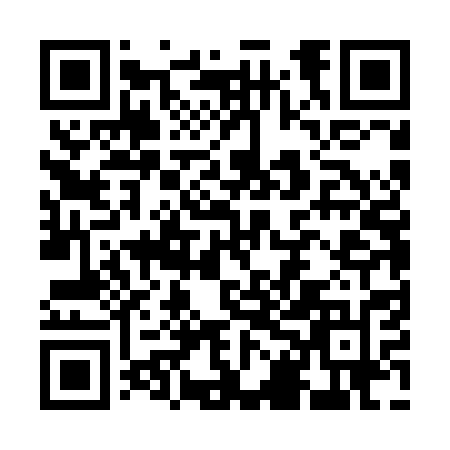 Ramadan times for Kangwal, IndiaMon 11 Mar 2024 - Wed 10 Apr 2024High Latitude Method: One Seventh RulePrayer Calculation Method: University of Islamic SciencesAsar Calculation Method: HanafiPrayer times provided by https://www.salahtimes.comDateDayFajrSuhurSunriseDhuhrAsrIftarMaghribIsha11Mon5:185:186:3812:334:486:296:297:4912Tue5:175:176:3712:334:496:306:307:5013Wed5:165:166:3612:334:496:316:317:5014Thu5:155:156:3412:334:506:316:317:5115Fri5:145:146:3312:324:506:326:327:5216Sat5:125:126:3212:324:516:336:337:5217Sun5:115:116:3112:324:516:336:337:5318Mon5:105:106:3012:314:516:346:347:5419Tue5:095:096:2812:314:526:346:347:5420Wed5:075:076:2712:314:526:356:357:5521Thu5:065:066:2612:314:536:366:367:5622Fri5:055:056:2512:304:536:366:367:5623Sat5:035:036:2412:304:536:376:377:5724Sun5:025:026:2212:304:546:376:377:5825Mon5:015:016:2112:294:546:386:387:5826Tue5:005:006:2012:294:546:396:397:5927Wed4:584:586:1912:294:556:396:398:0028Thu4:574:576:1712:284:556:406:408:0129Fri4:564:566:1612:284:556:416:418:0130Sat4:544:546:1512:284:566:416:418:0231Sun4:534:536:1412:284:566:426:428:031Mon4:524:526:1312:274:566:426:428:032Tue4:504:506:1112:274:576:436:438:043Wed4:494:496:1012:274:576:446:448:054Thu4:484:486:0912:264:576:446:448:065Fri4:464:466:0812:264:586:456:458:066Sat4:454:456:0712:264:586:456:458:077Sun4:444:446:0512:264:586:466:468:088Mon4:424:426:0412:254:586:476:478:099Tue4:414:416:0312:254:596:476:478:1010Wed4:404:406:0212:254:596:486:488:10